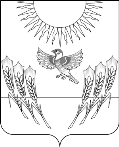 СОВЕТ НАРОДНЫХ ДЕПУТАТОВВоробьевского муниципального района ВОРОНЕЖСКОЙ ОБЛАСТИР Е Ш Е Н И Еот 21.09.2020.г.   №    6	        	    	            с. ВоробьевкаОб объявлении конкурса по отбору кандидатов на замещение вакантной должности главы Воробьевского муниципального районаВ соответствии с Федеральным законом от 06.10.2003 г. № 131-ФЗ «Об общих принципах организации местного самоуправления в Российской Федерации», ст. 28 Устава Воробьевского муниципального района, решением Совета народных депутатов Воробьевского муниципального района от 08.09.2020 г. № 27 «О порядке проведения конкурса по отбору кандидатур на должность главы Воробьевского муниципального района Воронежской области», Совет народных депутатов Воробьевского муниципального района РЕШИЛ:1. Объявить конкурс по отбору кандидатур на должность главы Воробьевского муниципального района Воронежской области (далее – Конкурс). 2. Установить, что конкурс по отбору кандидатур на должность главы Воробьевского муниципального района Воронежской области проводится в соответствии с условиями, определенными Порядком проведения конкурса по отбору кандидатур на должность главы Воробьевского муниципального района Воронежской области, утвержденным решением Совета народных депутатов Воробьевского муниципального района Воронежской области от 08.09.2020г. № 27 (далее – Порядок).3.Утвердить состав конкурсной комиссии по проведению Конкурса, согласно приложению.4. Назначить проведение Конкурса на 05.11.2020 года. Начало Конкурса – 11 часов 00 минут (по московскому времени). Место проведения Конкурса - здание администрации Воробьевского муниципального района Воронежской области, расположенное по адресу: 397570, Воронежская обл., с.Воробьевка, пл.Свободы, д.1, зал заседаний.5. Установить, что документы, необходимые для участия в конкурсе, принимаются с 26.09.2020 по 30.10.2020  секретарем конкурсной комиссии в отделе организационной и правовой работы Совета народных депутатов Воробьевского муниципального района по адресу: 397570, с. Воробьевка, пл. Свободы, дом 1, каб. 23, с 8-00 час. до 17-00 час. Перерыв с 12.00 час. до 13.00 час. Выходные дни - суббота и воскресенье.6. Установить, что кандидат, изъявивший желание участвовать в Конкурсе, представляет в конкурсную комиссию следующие документы:- личное заявление по форме согласно приложению 1 к Порядку. В заявлении об участии в конкурсе указываются фамилия, имя, отчество кандидата, число, месяц и год рождения, адрес места жительства, телефон, сведения о привлечении к административной ответственности, сведения о лишении права занимать муниципальные должности, сведения об отрешении от должности главы муниципального района.Если кандидат менял фамилию, или имя, или отчество, он представляет в конкурсную комиссию копии соответствующих документов;- согласие на обработку персональных данных по форме согласно приложению 2 к настоящему Положению;- собственноручно заполненную и подписанную анкету по форме, утвержденной Распоряжением Правительства Российской Федерации от 26.05.2005 № 667-р;- 2 фотографии 4х6 без уголка;- копию паспорта или документа, заменяющего паспорт гражданина;- копию трудовой книжки, заверенную нотариально или кадровой службой по месту работы (службы);- копии документов об образовании; - копии документов воинского учета - для граждан, пребывающих в запасе, и лиц, подлежащих призыву на военную службу;- справку о наличии (отсутствии) судимости и (или) факта уголовного преследования либо о прекращении уголовного преследования по реабилитирующим основаниям, выданную в порядке и по форме, которые устанавливаются федеральным органом исполнительной власти, осуществляющим функции по выработке и реализации государственной политики и нормативно-правовому регулированию в сфере внутренних дел; - справку об отсутствии медицинских противопоказаний для работы с использованием сведений, составляющих государственную тайну, по форме, утвержденной приказом Минздравсоцразвития Российской Федерации от 26.08.2011 № 989н «Об утверждении перечня медицинских противопоказаний для работы с использованием сведений, составляющих государственную тайну, порядка получения и формы справки об отсутствии медицинских противопоказаний для работы с использованием сведений, составляющих государственную тайну»;- сведения о доходах, расходах, об имуществе и обязательствах имущественного характера, принадлежащих кандидату, его супруге (супругу) и несовершеннолетним детям представляются в порядке, установленном Законом Воронежской области от 02.06.2017 № 45-ОЗ «О представлении гражданами, претендующими на замещение отдельных муниципальных должностей и должностей муниципальной службы, и лицами, замещающими указанные должности в органах местного самоуправления муниципальных образований Воронежской области, сведений о доходах, расходах, об имуществе и обязательствах имущественного характера»;- сведения о своих счетах (вкладах), наличных денежных средствах и ценностях в иностранных банках, расположенных за пределами территории Российской Федерации, и (или) иностранных финансовых инструментах, а также сведения о таких счетах (вкладах), наличных денежных средствах и ценностях в иностранных банках, расположенных за пределами территории Российской Федерации, и (или) иностранных финансовых инструментах своих супруг (супругов) и несовершеннолетних детей;- иные материалы и документы (или их копии), характеризующие его профессиональную подготовку (представляются по усмотрению гражданина).Копии документов принимаются либо нотариально заверенные, либо при предоставлении подлинников документов. Подлинники документов после сверки их с копиями возвращаются кандидату в день предоставления, а их копии заверяются секретарем конкурсной комиссии.7. Профессиональные качества кандидатов на должность главы Воробьевского муниципального района оцениваются конкурсной комиссией на основании представленных ими документов и собеседования.8. Опубликовать настоящее решение в районной газете «Восход», в муниципальном средстве массовой информации «Воробьевский муниципальный вестник», а также разместить на официальном сайте администрации Воробьевского муниципального района Воронежской области в информационно-телекоммуникационной сети «Интернет».9. Настоящее решение вступает в силу со дня его официального опубликования.Глава Воробьевского муниципального района 				В.А. Ласуков Приложениек решению Совета народных депутатов Воробьевского муниципального района Воронежской областиот 21.09.2020 № 6Состав конкурсной комиссии по проведению конкурса по отбору кандидатур на должность главы Воробьевского муниципального района Воронежской областиВ соответствии с решением Совета народных депутатов Воробьевского муниципального района Воронежской области от 08.09.2020 №27 «О Порядке проведения конкурса по отбору кандидатур на должность главы Воробьевского муниципального района Воронежской области» 4 члена конкурсной комиссии по отбору кандидатур на должность главы Воробьевского муниципального района Воронежской области назначаются Губернатором Воронежской области.Председатель комиссииПредседатель комиссииПредседатель комиссииЛасуковВиктор Александрович-глава Воробьевского муниципального района Воронежской области;Заместитель председателя комиссииЗаместитель председателя комиссииЗаместитель председателя комиссииБочаровМихаил Григорьевич-председатель Ревизионной комиссии Воробьевского муниципального района;Секретарь комиссииСекретарь комиссииСекретарь комиссииТельновАлексей Юрьевич-начальник отдела организационной и правовой работы Совета народных депутатов Воробьевского муниципального района;Члены комиссии:Члены комиссии:Члены комиссии:ЛепехинаТатьяна Алексеевна-Руководитель Общественной палаты Воробьевского муниципального района.